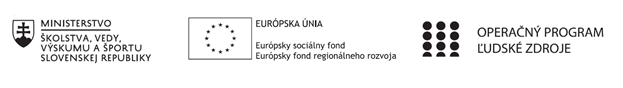 Správa o činnosti pedagogického klubu Príloha: Prezenčná listina zo stretnutia pedagogického klubuPrioritná osVzdelávanieŠpecifický cieľ1.2.1 Zvýšiť kvalitu odborného vzdelávania a prípravy reflektujúc potreby trhu prácePrijímateľObchodná akadémia, Polárna 1, 04012 KošiceNázov projektuPolárka v praxiKód projektu  ITMS2014+NFP312010AGW2Názov pedagogického klubu PolárkaDátum stretnutia  pedagogického klubu03.10.2022Miesto stretnutia  pedagogického klubuObchodná akadémia, Polárna 1, 04012 KošiceMeno koordinátora pedagogického klubuIng.Valerij ProcenkoOdkaz na webové sídlo zverejnenej správyhttp://www.polarka.sk/spravy-o-cinnosti-pedagogickeho-klubuManažérske zhrnutie:Organizačné pokyny, interaktívne vyučovanie, on-line prostriedky. On-line editor Prezi.Hlavné body, témy stretnutia, zhrnutie priebehu stretnutia:Používanie interaktívnej tabule pre vytváranie interaktívneho obsahu vyučovania, nové možnosti pri tvorbe obsahu vyučovania on-line prostriedkami, práca s on-line editorom prezentácií Prezi. Individuálna práca v on-line editore Prezi, možnosti editácie prezentácie.Voľná diskusia: výmena skúsenosti, analýza dochádzky a prospechu žiakov, riešenie technických problémov, komunikácia zo žiakmi, právnymi zástupcami, možnosti zlepšenia výchovno-vzdelávacieho procesu, iné.Závery a odporúčania:Odporúčania:Oboznámiť sa s ďalšími termínmi zasadnutí klubu. Oboznámiť sa a aktívnejšie používať on-line prostriedky vo výchovno-vzdelávacom procese.Záver:Členovia klubu sa oboznámili s novými možnosťami  používania interaktívnej tabule, vytvorenia interaktívneho obsahu vyučovania. Taktiež členovia klubu sa oboznámili s pracou v on-line editore Prezi. Vypracovala (meno, priezvisko)Mgr. Renáta Imrichová Dátum04.10.2022PodpisSchválil (meno, priezvisko)Ing. Valerij ProcenkoDátum04.10.2022Podpis